Name and Address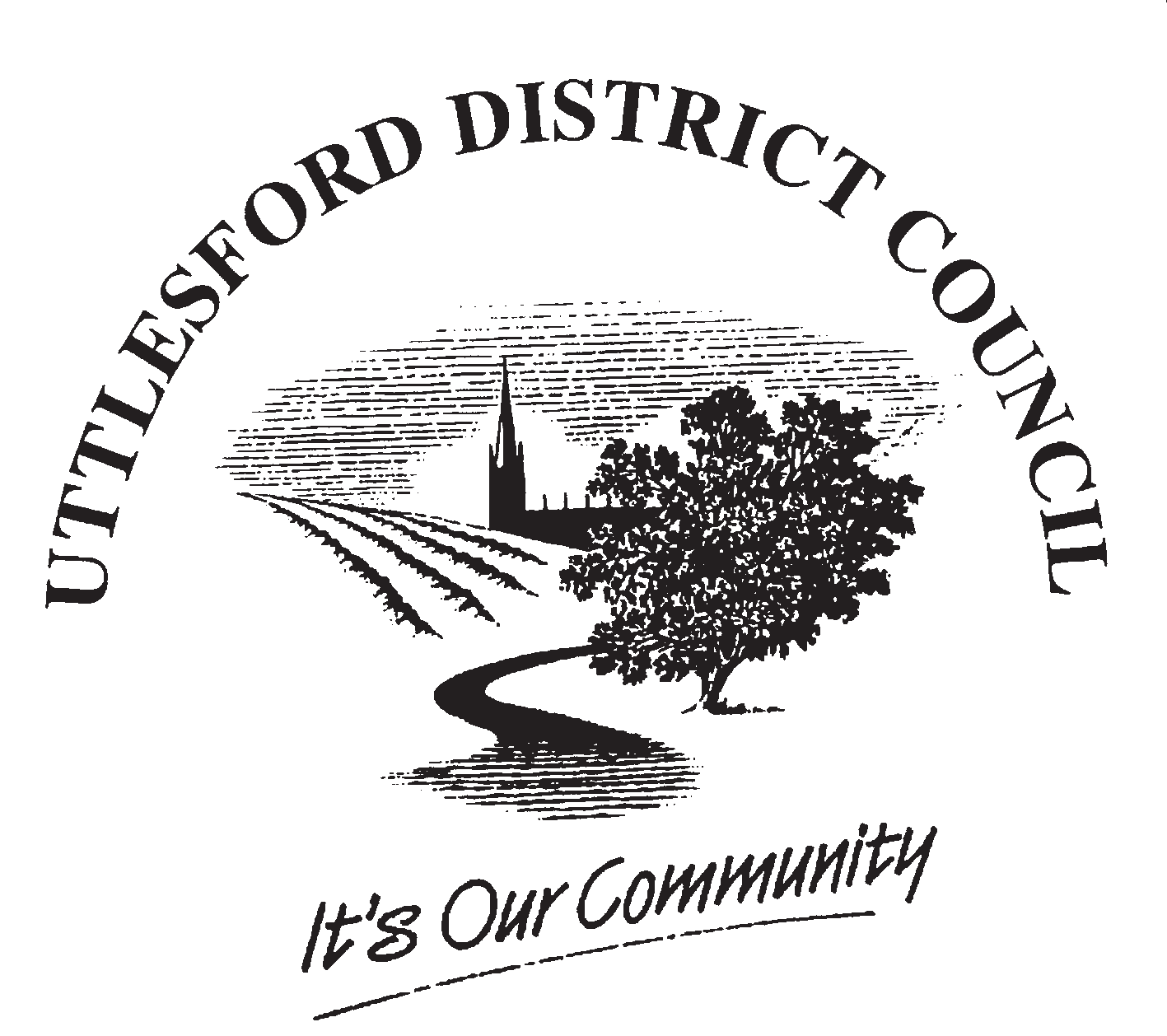 Uttlesford District CouncilDiscretionary Housing Payments What are Discretionary Housing Payments?	Discretionary Housing Payments (DHP's) are independent payments only available to customers who are in receipt of Housing Benefit or Universal Credit with Housing Costs and appear to require further financial assistance in order to meet essential housing costs. How do I apply for DHP's?	If you would like to make a claim for DHP's, you must complete all pages of this application form and return to Uttlesford District Council as soon as possible.We will not be able to consider your application unless ALL of the questions are answered.To support your application we ask that you give as much information as possible and provide proof to support your reasons for applying e.g. medical certificates, doctor's letters or letters from landlords, etc.You may be asked to come into the council offices, or have a home visit from a member of the Benefit team in order to discuss your claim in more detail. Personal Details	 Household Members	Please list the full names and dates of birth of all household members: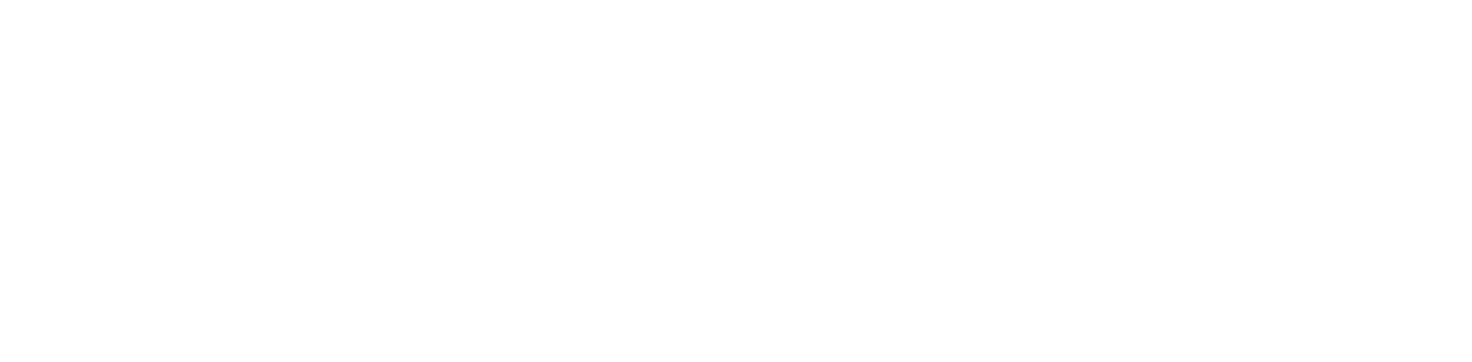  Personal status of household members	 Other information	 Your landlord's details	2 Your Finances - Income	3 Universal Credit details (if you are not claiming UC please continue to next page)	 Wages	 Self Employed income	4 Your Finances - Outgoings	Please detail your Households outgoings in the table below.5 Information	If you run a car/s, please state the make, model and engine size of all cars, and details of all regular journeys you are required to make and the distance in miles.…………………….........................…..........................................................................................................................…………………….........................…..........................................................................................................................If you are in a mobile phone contract, please state when your contract expires. .....................................................If you have pets, please state how many, the type of animal and the breed.…………………….........................…..........................................................................................................................…………………….........................…..........................................................................................................................6If you have household debts please list them below. Please specify who is responsible for these debts, the debtors details and the balances of each debt. Please also state what repayment arrangements are currently in place to repay the debt and when this arrangement is expected to end.…………………….........................…..........................................................................................................................…………………….........................….......................................................................................................................... Additional information	Briefly explain what steps you have already taken to try and improve your financial situation.…………………….........................…..........................................................................................................................…………………….........................…..........................................................................................................................Have you have been in contact with any debt or advice agencies regarding your finances? If yes, please supply details…………………….........................…..........................................................................................................................…………………….........................…..........................................................................................................................Please supply any other details which you feel is relevant to your application.…………………….........................…..........................................................................................................................…………………….........................…..........................................................................................................................7 Current rent details	When you accepted your tenancy how did you intend to meet your rent liability?…………………….........................…..........................................................................................................................If yes, what was the outcome of this request? Or if not, please give the reasons why?…………………….........................…..........................................................................................................................What action has your landlord taken to recover the arrears (please send proof):…………………….........................…..........................................................................................................................Have you contacted your landlord to make a repayment plan? If so please detail. If not please explain why you have not.…………………….........................…..........................................................................................................................If yes, what was the outcome? Or If no, why not?…………………….........................…..........................................................................................................................…………………….........................…..........................................................................................................................If you have not applied please explain why…………………….........................…..........................................................................................................................…………………….........................….........................................................................................................................If you have yet to bid please explain why…………………….........................…..........................................................................................................................…………………….........................…..........................................................................................................................8  Further information	Please tell us about your home by ticking the accommodation which best describes it Please tell us how many rooms there are in your property	 Non-dependant information	9 Please tell us why you need to live in this property	10 Declaration to discuss your application with landlord/agent	11 Any other information	 Declaration	Fair Processing Statement - Information you submit, or have submitted, in all correspondence to the council will be processed in accordance with the provisions of the Data Protection Act 1998 and relevant legislation.The council will use the information you provide or provided for the purpose of performing any of its statutory enforcement duties. It will make any disclosures required by law and may also share this information, both across council departments and with other government organisations.If you give or gave information that is incorrect or incomplete, the council may take action against you.If you require further information, please contact us on 01799 510510, or email us at benefits@uttlesford.gov.uk, or write to us at Uttlesford District Council, Council Offices, London Road, Saffron Walden, Essex, CB11 4ER.Please see our website, www.uttlesford.gov.uk for details of our Discretionary Housing Payment policy.12Full Name:National Insurance NumberAddress:Postcode:Home Phone Number:Mobile Phone Number:Email Address:NamesDate of BirthRelationship to youDetails of income or student status*Continue on another sheet if needed.*Continue on another sheet if needed.*Continue on another sheet if needed.*Continue on another sheet if needed.Would you consider anyone in your household to be vulnerableYesNoIf yes please detail below:If yes please detail below:If yes please detail below:When did you move to this address?Could you afford the rent when you first moved in?What was your previous address?What was your rent at your previous address?Name of Landlord/Housing Association/AgentContact addressContact numberPlease tell us why you require additional assistance with your housing costs;When do you feel you need this help from?How long do you feel you need this help for?IncomeYouYourPartnerOther household membersIncomeAmountHow often is it paid?AmountHow often is it paid?NameAmountHow often is it paid?Income from Earned Employment£££Universal Credit (Please provide your award letter)£££Income  from Self Employment£££Working Tax Credit£££Child Tax Credit£££Maintenance£££Child Benefit£££State Retirement Pension£££Private or Occupational Pensions£££Other Private or Occupational PensionsWidows Pension£££War Disablement Pensions£££Industrial Injuries or Industrial Death Benefits£££Carers Allowance£££Disability Living Allowance(Mobility and/or Care component)£££Personal Independence Payments (PIP)£££Attendance Allowance£££Money received from family£££Maternity Allowance£££Annuities£££Charitable Payments£££Home Income Plans£££Student Grant£££Student Loan£££Student Bursary£££Rent from Boarders or Subtenants£££Total Income (A)£££Please give details of any other income not stated above:Please give details of any other income not stated above:Please give details of any other income not stated above:Please give details of any other income not stated above:Please give details of any other income not stated above:Please give details of any other income not stated above:Please give details of any other income not stated above:Please give details of any other income not stated above:Universal Credit - Please provide the following details from your most recent award letter.Universal Credit - Please provide the following details from your most recent award letter.Universal Credit - Please provide the following details from your most recent award letter.ElementsMonthly amountStandard allowance£Housing element£Who is this paid to? (please circle)	You	Landlord	3rd PartyHave you asked for an alternative payment arrangement? (please circle)	Yes	NoWho is this paid to? (please circle)	You	Landlord	3rd PartyHave you asked for an alternative payment arrangement? (please circle)	Yes	NoWho is this paid to? (please circle)	You	Landlord	3rd PartyHave you asked for an alternative payment arrangement? (please circle)	Yes	NoChild element£Childcare element£Disabled child element£Carer element£Total entitlement to Universal CreditTotal entitlement to Universal Credit£TOTAL of any non-work income and other benefits you receive (including income from savings and capital)TOTAL of any non-work income and other benefits you receive (including income from savings and capital)£TOTAL taken off for take-home pay (from employment) is:TOTAL taken off for take-home pay (from employment) is:£The total taken off for loans, advances, sanctions, penalties, deductions, overpayments or third party payments is:The total taken off for loans, advances, sanctions, penalties, deductions, overpayments or third party payments is:£Total universal credit monthly payment for this periodTotal universal credit monthly payment for this period£Please provide a print out or screen shot of your Universal credit award for the last two monthsPlease provide a print out or screen shot of your Universal credit award for the last two monthsPlease provide a print out or screen shot of your Universal credit award for the last two monthsEmployerLength of time in current employmentRoleContracted hoursHourly rate of payFrequency of payAverage pay packetOutgoingsYouYourPartnerOther household membersOutgoingsAmountHow oftenis it paid?AmountHow oftenis it paid?NameAmountHow oftenis it paid?Housing CostsRent£££Mortgage£££Ground rent/ Service Charges£££Building contents Insurance£££Utilities£££Gas£££Electric£££Water£££Sewerage£££Housekeeping£££Food/Milk£££Cleaning/Toiletries£££Newspapers/ Magazines£££Cigarettes / Tobacco/ Sweets£££Alcohol£££Clothing£££Hairdressing£££Repairs£££Other items£££Mobile phone£££Landline telephone£££Internet Line Rental£££TV Licence£££TV (Sky, Virgin, Now TV, Amazon Prime, Netflix)£££Outgoings continuedYouYour PartnerOther household membersOutgoings continuedAmountHow often is it paid?AmountHow often is it paid?NameAmountHow often is it paid?TravelFares to work£££Car tax£££Car insurance£££Petrol/Diesel Costs£££Other car costs i.e. MOT/repairs£££Public Transport Costs£££Other£££Child Maintenance payments£££Spousal Maintenance payments£££Expenses related to health issues/disability£££School Clubs£££School Fees£££Child Care£££Pet food / insurance£££Fines / court costs£££Catalogue£££Hire Purchase£££Credit cards/ store cards£££SavingsCheck listFull and recent bank / building society statements from all accounts showing the last two months expenditure and evidence of any other capital/ property you own.DebtsCheck listLatest statement/bill for all debts dueAny correspondence detailing repayments of debtOutgoingsCheck listEvidence of maintenance payments madeMortgage paymentsSchool fees / child care costsFines and court costsIncomeCheck listWe may already have all details of your income, but more information could be required.If you are in receipt of Universal Credit, please supply your award letterHow much is your rent?How often is it due?How much notice must you give your landlord?Do you have rent arrears?Do you have rent arrears?If yes, please tell us the total amount of your arrearsIf yes, please tell us the total amount of your arrearsThe period the arrears cover/	/to/	/Detached HouseSemi Detached HouseTerraced HouseMaisonetteBungalowFlat in HouseFlat in BlockFlat over Shop(s)Bedsit or roomsHostel/Temporary AccommodationHotelOther(please specify)Total number of rooms in propertyRooms solely for use of you/your family?Rooms shared withnon-household membersLiving or dining roomsBedroomsKitchenBathroomToiletOtherIf you privately rent, please confirm the bank account you would like payments to be made into.If you privately rent, please confirm the bank account you would like payments to be made into.Name of bankBranch addressAccount nameSort codeAccount numberSignatureDateI hereby give the benefit section of Uttlesford District Council permission to discuss my application for a Discretionary Housing Payment with my landlord/agent.I hereby give the benefit section of Uttlesford District Council permission to discuss my application for a Discretionary Housing Payment with my landlord/agent.Name of landlord/agentAddress of Landlord/agentYour signatureName of person/organisationTheir contact addressTheir relationship to youYour signatureSigned:Print Name:Date:Signed:Name and relationship to person claimingDate: